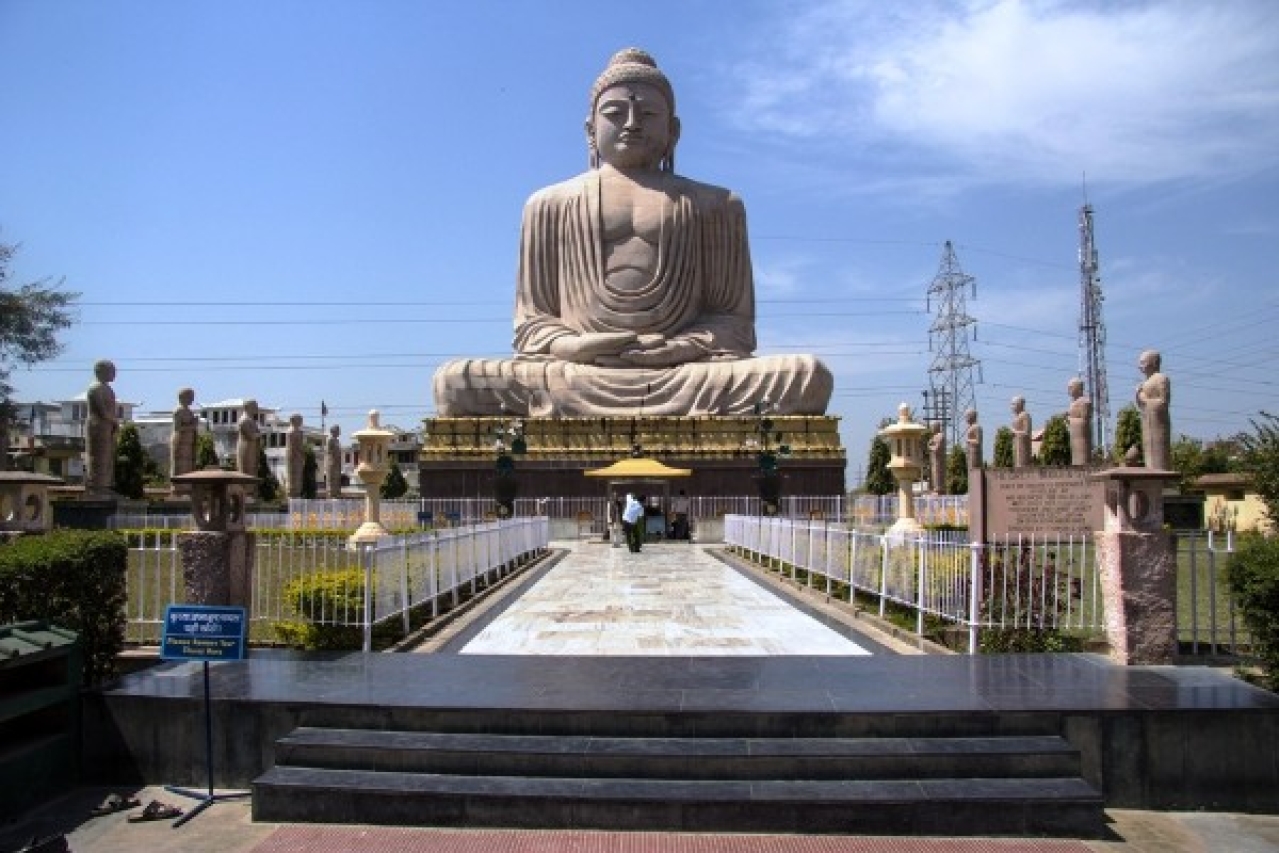 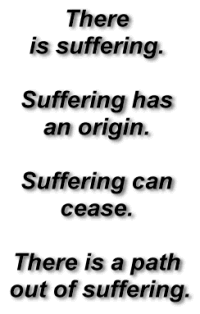 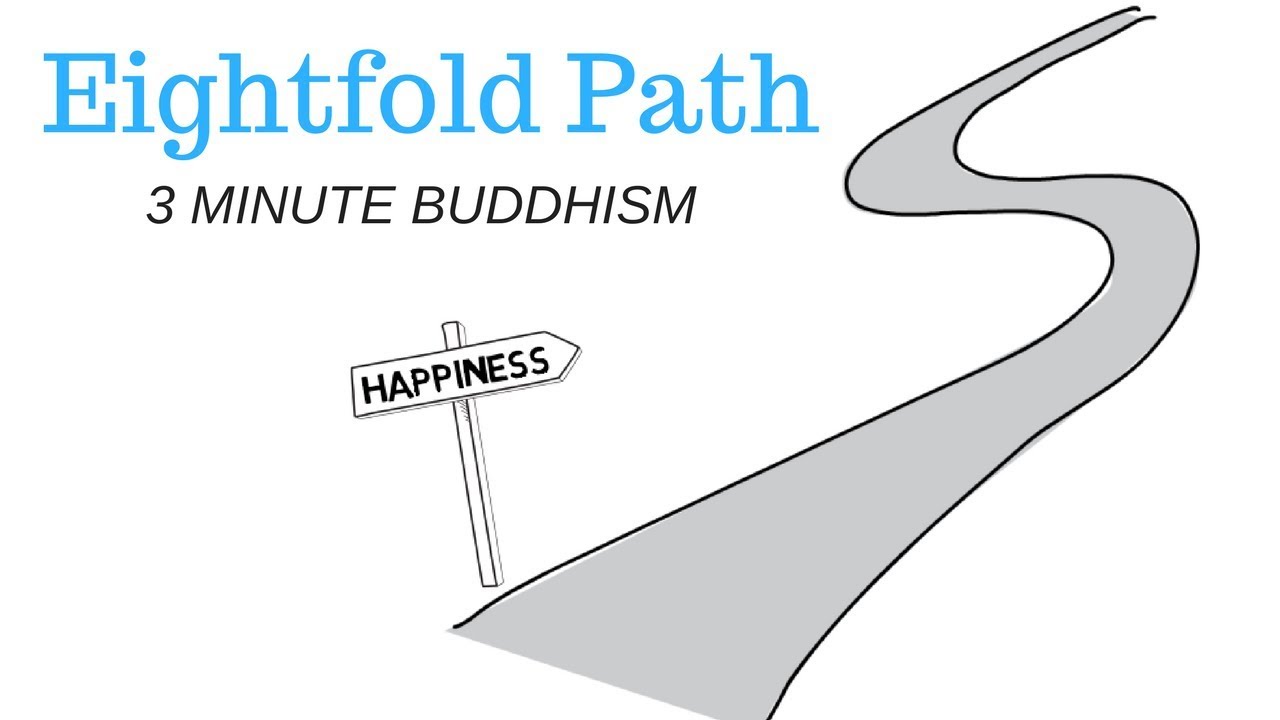 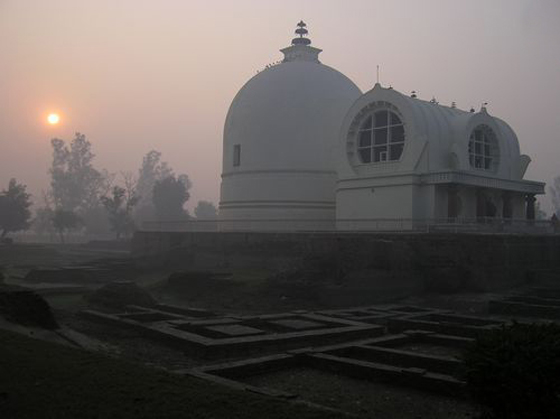 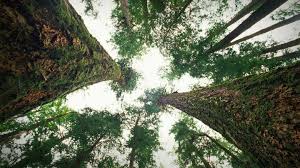 3 collage 